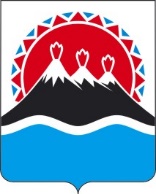 ПРОЕКТ П О С Т А Н О В Л Е Н И ЯРЕГИОНАЛЬНОЙ СЛУЖБЫ ПО ТАРИФАМ И ЦЕНАМ  КАМЧАТСКОГО КРАЯ                   г. Петропавловск-КамчатскийВ соответствии с Федеральным законом от 27.07.2010 № 190-ФЗ «О теплоснабжении», постановлениями Правительства Российской Федерации от 22.10.2012 № 1075 «О ценообразовании в сфере теплоснабжения», от 30.04.2014 № 400 «О формировании индексов изменения размера платы граждан за коммунальные услуги в Российской Федерации», приказом ФСТ России от 13.06.2013 № 760-э «Об утверждении Методических указаний по расчету регулируемых цен (тарифов) в сфере теплоснабжения», постановлением Правительства Камчатского края от 19.12.2008 № 424-П «Об утверждении Положения о Региональной службе по тарифам и ценам Камчатского края», протоколом Правления Региональной службы по тарифам и ценам Камчатского края от 27.10.2021 № xxПОСТАНОВЛЯЮ:1. Внести в приложение 2 к постановлению Региональной службы по тарифам и ценам Камчатского края от 16.11.2017 № 628 «Об установлении тарифов в сфере теплоснабжения ООО «Морошка» потребителям с. Ивашка Карагинского муниципального района, на 2018 - 2022 годы» изменения, изложив их в редакции согласно приложениям 1 - 4 к настоящему постановлению.2. Настоящее постановление вступает в силу через десять дней после дня его официального опубликования.Приложение 1к постановлению Региональной службыпо тарифам и ценам Камчатского края от 27.10.2021 № xx«Приложение 2к постановлению Региональной службыпо тарифам и ценам Камчатского края от 16.11.2017 № 628Экономически обоснованные тарифы на тепловую энергию, поставляемую ООО «Морошка» потребителям с. Ивашка Карагинского муниципального района, на 2018 - 2022 годы* Выделяется в целях реализации пункта 6 статьи 168 Налогового кодекса Российской Федерации (часть вторая)».[Дата регистрации]№[Номер документа]О внесении изменений в приложение 2 к постановлению Региональной службы по тарифам и ценам Камчатского края от 16.11.2017 № 628 «Об установлении тарифов в сфере теплоснабжения ООО «Морошка» потребителям с. Ивашка Карагинского муниципального района на 2018 - 2022 годы»Временно исполняющий обязанности руководителя[горизонтальный штамп подписи 1]В.А. Губинский№ п/пНаименование регулируемой организацииВид тарифаГод (период)ВодаОтборный пар давлениемОтборный пар давлениемОтборный пар давлениемОтборный пар давлениемОстрый и редуцированный пар№ п/пНаименование регулируемой организацииВид тарифаГод (период)Водаот 1,2 до 2,5 кг/см2от 2,5 до 7,0 кг/см2от 7,0 до 13,0 кг/см2свыше 13,0 кг/см2Острый и редуцированный пар1.Для потребителей, в случае отсутствия дифференциации тарифов по схеме подключенияДля потребителей, в случае отсутствия дифференциации тарифов по схеме подключенияДля потребителей, в случае отсутствия дифференциации тарифов по схеме подключенияДля потребителей, в случае отсутствия дифференциации тарифов по схеме подключенияДля потребителей, в случае отсутствия дифференциации тарифов по схеме подключенияДля потребителей, в случае отсутствия дифференциации тарифов по схеме подключенияДля потребителей, в случае отсутствия дифференциации тарифов по схеме подключенияДля потребителей, в случае отсутствия дифференциации тарифов по схеме подключенияДля потребителей, в случае отсутствия дифференциации тарифов по схеме подключения1.1ООО «Морошка»одноставочный руб./Гкал20181.2ООО «Морошка»одноставочный руб./Гкал01.01.2018 -30.06.20186 364,271.3ООО «Морошка»одноставочный руб./Гкал01.07.2018 -  31.12.20186 685,501.4ООО «Морошка»одноставочный руб./Гкал20191.5ООО «Морошка»одноставочный руб./Гкал01.01.2019 -30.06.20196 685,501.6ООО «Морошка»одноставочный руб./Гкал01.07.2019 -  31.12.20198 609,001.7ООО «Морошка»одноставочный руб./Гкал20201.8ООО «Морошка»одноставочный руб./Гкал01.01.2020 -30.06.20207 200,001.9ООО «Морошка»одноставочный руб./Гкал01.07.2020 -  31.12.20207 373,041.10ООО «Морошка»одноставочный руб./Гкал20211.11ООО «Морошка»одноставочный руб./Гкал01.01.2021 -30.06.20217 100,001.12ООО «Морошка»одноставочный руб./Гкал01.07.2021 -  31.12.20217 807,091.13ООО «Морошка»одноставочный руб./Гкал20221.14ООО «Морошка»одноставочный руб./Гкал01.01.2022 -30.06.20227 807,091.15ООО «Морошка»одноставочный руб./Гкал01.07.2022 -  31.12.20228 685,54ООО «Морошка»двухставочныйХХХХХХХООО «Морошка»ставка за тепловую энергию, руб./ГкалООО «Морошка»ставка за содержание тепловой мощности, тыс.руб./Гкал/ч в мес.ООО «Морошка»Население (тарифы указываются с учетом НДС)*Население (тарифы указываются с учетом НДС)*Население (тарифы указываются с учетом НДС)*Население (тарифы указываются с учетом НДС)*Население (тарифы указываются с учетом НДС)*Население (тарифы указываются с учетом НДС)*Население (тарифы указываются с учетом НДС)*Население (тарифы указываются с учетом НДС)*1.16ООО «Морошка»одноставочный руб./Гкал20181.17ООО «Морошка»одноставочный руб./Гкал01.01.2018 -30.06.20187 509,841.18ООО «Морошка»одноставочный руб./Гкал01.07.2018 -  31.12.20187 888,891.19ООО «Морошка»одноставочный руб./Гкал20191.20ООО «Морошка»одноставочный руб./Гкал01.01.2019 -30.06.20198 022,601.21ООО «Морошка»одноставочный руб./Гкал01.07.2019 -  31.12.201910 330,801.22ООО «Морошка»одноставочный руб./Гкал20201.23ООО «Морошка»одноставочный руб./Гкал01.01.2020 -30.06.20208 640,001.24ООО «Морошка»одноставочный руб./Гкал01.07.2020 -  31.12.20208 847,651.25ООО «Морошка»одноставочный руб./Гкал20211.26ООО «Морошка»одноставочный руб./Гкал01.01.2021 -30.06.20218 520,001.27ООО «Морошка»одноставочный руб./Гкал01.07.2021 -  31.12.20219 368,511.28ООО «Морошка»одноставочный руб./Гкал20221.29ООО «Морошка»одноставочный руб./Гкал01.01.2022 -30.06.20229 368,511.30ООО «Морошка»одноставочный руб./Гкал01.07.2022 -  31.12.202210 422,65ООО «Морошка»двухставочныйХХХХХХХООО «Морошка»ставка за тепловую энергию, руб./ГкалООО «Морошка»ставка за содержание тепловой мощности, тыс.руб./Гкал/ч в мес.